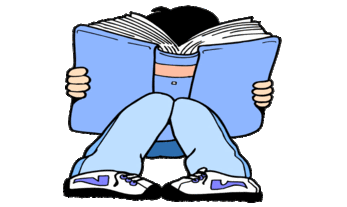 YEAR 2 HOME LEARNING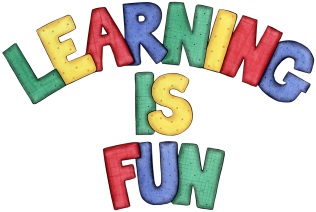 YEAR 2 HOME LEARNINGDate SetFriday 13th November 2015Date DueFriday 20th November 2015 MathleticsWe would like the children to complete the simple subtraction and symmetry activities on their Mathletics profile. For example they will be given a variety of simple subtraction that they need to solve. They will also be given different objects and they have to identify which ones are symmetrical.  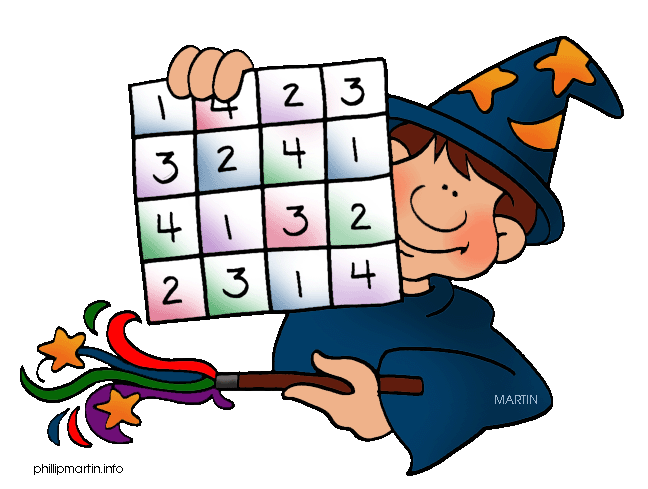 SpellodromeWritingWe would like the children to learn words that end with ‘el’ such as tinsel, towel, camel, tunnel etc. The children will also be completing an activity where they need to identify thesentence/s where the full stops are in the correct places. ReadingRecommended daily reading time:KS1 15-20 minutes KS2 40 minutesGreekPlease go to Greek Class Blog for Greek Home LearningGreek Class - St Cyprian's Greek Orthodox Primary Academy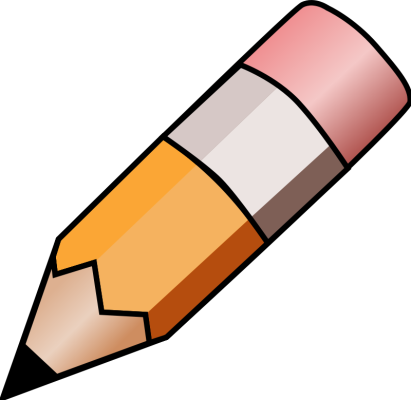 